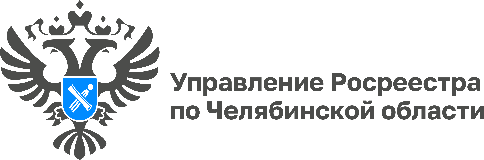 25.05.2023«Цифра дня»: На Южном Урале зарегистрированы права в отношении более 37,5 тысяч ранее учтенных объектов недвижимостиУправление Росреестра по Челябинской области продолжает делиться с южноуральцами статистикой в сфере земли и недвижимости. Сегодня мы расскажем о работе, которая проводится на территории региона по выявлению правообладателей ранее учтенных объектов недвижимости. Так, по состоянию на 1 мая 2023 года, зарегистрированы права в отношении 37 573 ранее учтенных объектов недвижимости.Напомним, что Федеральный закон от 30.12.2020 № 518-ФЗ «О внесении изменений в отдельные законодательные акты Российской Федерации» регламентирует порядок выявления правообладателей ранее учтенной недвижимости. Речь идет об объектах, права на которые возникли до 31 января 1998 года, но до настоящего времени не зарегистрированы в Едином государственном реестре недвижимости (ЕГРН).Реализацией закона на территории региона занимаются органы местного самоуправления, которые самостоятельно проводят анализ сведений в архивах, запрашивают информацию в налоговых органах, органах внутренних дел, нотариусов и т.д. В случае выявления владельцев ранее учтенных объектов муниципалитеты информируют их и направляют в Росреестр заявления о внесении в ЕГРН соответствующих сведений.С начала вступления в силу закона о выявлении правообладателей ранее учтенных объектов недвижимости (29 июня 2021 года) и по состоянию на 1 мая 2023 года на территории Челябинской области осуществлена регистрация ранее возникших прав в отношении 37 573 ранее учтенных объектов недвижимости, 4 445 объектов недвижимости были сняты с кадастрового учета по результатам рассмотрения заявлений от органов местного самоуправления и выявлено 5 270 правообладателей в отношении 3 855 объектов недвижимости.Пресс-служба Управления Росреестра и филиала Роскадастра по Челябинской области